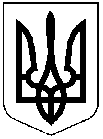 ДНІПРОПЕТРОВСЬКА РЕГІОНАЛЬНА КОМІСІЯЗ ПИТАНЬ ТЕХНОГЕННО-ЕКОЛОГІЧНОЇ БЕЗПЕКИ 
І НАДЗВИЧАЙНИХ СИТУАЦІЙпросп. Слобожанський, 3, м. Дніпро, 49081 тел. 770 90 39, 742 70 90е-mail: tumnspress@adm.dp.gov.uaПротокол № 58 позачергового засіданняГоловував: голова регіональної комісії з питань техногенно-екологічної безпеки і надзвичайних ситуацій, голова облдержадміністрації Валентин РЕЗНІЧЕНКО.Присутні: секретар регіональної комісії з питань техногенно-екологічної безпеки і надзвичайних ситуацій Яна ТОПТУН, члени регіональної комісії з питань техногенно-екологічної безпеки і надзвичайних ситуацій (за списком) та запрошені (за списком).ПОРЯДОК ДЕННИЙ:І. Заходи із запобігання поширенню на території області гострої респіраторної хвороби COVID-19, спричиненої коронавірусом SARS-CoV-2.ІІ. Інше.І. Заходи із запобігання поширенню на території області гострої респіраторної хвороби COVID-19, спричиненої коронавірусом SARS-CoV-2.СЛУХАЛИ: про заходи із запобігання поширенню на території області гострої респіраторної хвороби COVID-19, спричиненої коронавірусом 
SARS-CoV-2.ВИСТУПИЛИ:начальник управління цивільного захисту облдержадміністрації ПРОХОРЕНКО В.А.ВИРІШИЛИ:З метою запобігання поширенню на території Дніпропетровської області гострої респіраторної хвороби COVID-19, спричиненої коронавірусом               SARS-CoV-2, у зв’язку з прийняттям постанови Кабінету Міністрів України від               09 грудня 2020 року № 1236 “Про встановлення карантину та запровадження обмежувальних протиепідемічних заходів з метою запобігання поширенню на території України гострої респіраторної хвороби COVID-19, спричиненої коронавірусом SARS-CoV-2” (далі – Постанова КМУ № 1236) на території Дніпропетровської області забороняється:1) перебування в громадських будинках і спорудах, громадському транспорті без вдягнутих засобів індивідуального захисту, зокрема респіраторів або захисних масок, що закривають ніс та рот, у тому числі виготовлених самостійно;2) перебування на вулицях без документів, що посвідчують особу, підтверджують громадянство чи її спеціальний статус, без посвідчення про взяття на облік бездомної особи, довідки про звернення за захистом в Україні;3) самовільно залишати місця самоізоляції, обсервації;4) перетин державного кордону іноземцями та особами без громадянства (крім іноземців, осіб без громадянства, які постійно проживають на території України, та осіб, яких визнано біженцями, або осіб, які потребують додаткового захисту, працівників дипломатичних представництв та консульських установ іноземних держав, представництв офіційних міжнародних місій, організацій, акредитованих в Україні, та членів їх сімей, членів екіпажів морських та річкових суден, військовослужбовців (підрозділів) збройних сил держав – членів НАТО та держав – учасниць програми НАТО “Партнерство заради миру”, які беруть участь у заходах з підготовки підрозділів Збройних Сил) без наявного поліса (свідоцтва, сертифіката) страхування, що виданий страховою компанією, яка зареєстрована в Україні, або іноземною страховою компанією, яка має представництво на території України чи договірні відносини із страховою компанією-партнером на території України (асистанс), та покриває витрати, пов’язані з лікуванням COVID-19, обсервацією, і діє на строк перебування в Україні.У випадку, визначеному в цьому підпункті, уповноважена службова особа підрозділу охорони державного кордону відмовляє іноземцям та особам без громадянства у перетині державного кордону в порядку, визначеному статтею 14 Закону України “Про прикордонний контроль”;5) перетин контрольних пунктів в’їзду на тимчасово окуповані території в Донецькій та Луганській областях, Автономної Республіки Крим та 
м. Севастополя та виїзду з них іноземцями та особами без громадянства, без наявного поліса (свідоцтва, сертифіката) страхування, що виданий страховою компанією, яка зареєстрована в Україні, або іноземною страховою компанією, яка має представництво на території України чи договірні відносини із страховою компанією-партнером на території України (асистанс), та покриває витрати, пов’язані з лікуванням COVID-19, і діє на строк перебування в Україні.У випадку, визначеному в цьому підпункті, уповноважена службова особа підрозділу охорони державного кордону відмовляє іноземцям та особам без громадянства у в’їзді на тимчасово окуповані території в Донецькій та Луганській областях, Автономної Республіки Крим та м. Севастополя та виїзді з них згідно з Порядком в’їзду на тимчасово окуповану територію України та виїзду з неї, затвердженим постановою Кабінету Міністрів України від 04 червня 2015 року № 367 (Офіційний вісник України, 2015 рік, № 46, ст. 1485), та Порядком в’їзду осіб, переміщення товарів на тимчасово окуповані території у Донецькій та Луганській областях і виїзду осіб, переміщення товарів з таких територій, затвердженим постановою Кабінету Міністрів України від 17 липня 2019 року № 815 (Офіційний вісник України, 2019 рік, № 70, ст. 2446);6) проведення масових (культурних, у тому числі концертів, спортивних, соціальних, рекламних тощо) заходів за участю більш як 20 осіб (у разі проведення заходів за участю до 20 осіб організатор забезпечує дотримання між учасниками фізичної дистанції не менш як 1,5 метра), крім заходів, необхідних для забезпечення роботи органів державної влади та органів місцевого самоврядування, проведення кваліфікаційного іспиту на право на зайняття нотаріальною діяльністю, тестування на знання законодавства у сфері державної реєстрації осіб, які мають намір виконувати функції державного реєстратора, проведення офіційних спортивних заходів, включених до Єдиного календарного плану фізкультурно-оздоровчих та спортивних заходів України, та матчів командних ігрових видів спорту професійних спортивних клубів без глядачів за умови дотримання учасниками таких заходів відповідних санітарних і протиепідемічних заходів та здійснення обов’язкового щоденного контролю за станом здоров’я учасників;7) діяльність культових споруд та приміщень, облаштованих для молитовних потреб, які не забезпечують можливість обмежити кількість відвідувачів з розрахунку одна особа на 5 кв. метрів споруди чи приміщення; проведення релігійних заходів на відкритому повітрі, під час яких не забезпечено дотримання дистанції 1,5 метра між присутніми;8) приймання відвідувачів у кінотеатрах, інших закладах культури та приймання відвідувачів іншими суб’єктами діяльності у сфері культури з наповненістю кінозалів або залів понад 50 відсотків місць (розміщення здійснюється з вільним місцем поруч, спереду та позаду) у кожному окремому кінозалі або залі;9) приймання відвідувачів у музеях, на виставках, в галереях, в яких не забезпечено можливість обмежити кількість відвідувачів у залі з розрахунку одна особа на 10 кв. метрів приміщення;10) здійснення регулярних та нерегулярних перевезень пасажирів автомобільним транспортом, зокрема перевезень пасажирів на міських автобусних маршрутах у режимі маршрутного таксі, в електричному (трамвай, тролейбус), залізничному транспорті, у міському, приміському, міжміському, внутрішньообласному та міжобласному сполученні, в кількості більшій, ніж кількість місць для сидіння, що передбачена технічною характеристикою транспортного засобу і визначена в реєстраційних документах на такий транспортний засіб.Перевізник несе відповідальність за забезпечення водіїв засобами індивідуального захисту, зокрема респіраторами або захисними масками, та здійснює контроль за використанням засобів індивідуального захисту, зокрема респіраторів або захисних масок, що закривають ніс та рот, пасажирами під час перевезення, у тому числі виготовлених самостійно;11) проведення дискотек, робота розважальних закладів (нічних клубів), діяльність закладів громадського харчування (ресторанів, кафе, барів, закусочних, їдалень, кафетеріїв, буфетів тощо) з організацією дозвілля, у тому числі проведення святкових заходів, банкетів, майстер-класів, публічних подій;12) робота після 23-ої та до 7-ої години із забороною проведення розрахункових операцій після 22-ої години, суб’єктів господарювання з надання послуг громадського харчування (ресторанів, кафе, барів, закусочних, їдалень, кафетеріїв, буфетів тощо), крім діяльності з надання послуг громадського харчування із здійсненням адресної доставки замовлень та замовлень на винос і діяльності після 23-ої години 31 грудня 2020 року до 
1-ої години 01 січня 2021 року;13) розміщення відвідувачів у закладах громадського харчування на відстані меншій, ніж 2 метри між місцями для сидіння за сусідніми столиками та більш як чотири особи за одним столом (без урахування дітей віком до 18 років), за умови, що відвідувачі заходять до закладу і пересуваються по ньому з вдягненими засобами індивідуального захисту, зокрема респіраторами або захисними масками, що закривають ніс та рот, у тому числі виготовленими самостійно (крім часу сидіння за столом для приймання їжі та/або напоїв);14) діяльність суб’єктів господарювання, які обслуговують відвідувачів, у яких:не нанесено маркування для перебування в черзі з дотриманням дистанції між відвідувачами не менш як 1,5 метра;не забезпечено працівників засобами індивідуального захисту, зокрема захисними масками або респіраторами, що закривають ніс та рот, та не здійснюється належний контроль за їх використанням;обслуговуються покупці без одягнутих засобів індивідуального захисту, зокрема респіраторів або захисних масок, що закривають ніс та рот, у тому числі виготовлених самостійно;не забезпечується централізований збір використаних засобів індивідуального захисту в окремі контейнери (урни);15) діяльність закладів, що надають послуги з розміщення (крім готелів, санаторно-курортних закладів, установ і закладів, які надають соціальні послуги, реабілітаційних установ для осіб з інвалідністю та дітей з інвалідністю, а також стаціонарних відділень первинного та складного протезування протезно-ортопедичних підприємств, що належать до сфери управління Міністерства соціальної політики України);16) відвідування закладів освіти здобувачами освіти групами кількістю більш як 20 осіб, крім закладів дошкільної, загальної середньої, позашкільної та спеціалізованої мистецької освіти;17) відвідування закладів освіти здобувачами освіти у разі, коли на самоізоляції через контакт з пацієнтом з підтвердженим випадком COVID-19 перебуває більш як 50 відсотків здобувачів освіти та персоналу закладу освіти;18) проведення в закладах освіти масових заходів (вистав, свят, концертів) за участю дітей з більш ніж однієї групи/класу та за присутності глядачів (відвідувачів);19) проведення державними та комунальними закладами охорони здоров’я планових заходів з госпіталізації, крім:надання медичної допомоги внаслідок ускладненого перебігу вагітності та пологів;надання медичної допомоги вагітним, роділлям, породіллям, новонародженим;надання медичної допомоги у спеціалізованих відділеннях закладів охорони здоров’я пацієнтам з онкологічними та пульмонологічними захворюваннями;надання паліативної медичної допомоги у стаціонарних умовах;надання планової медичної допомоги закладами охорони здоров’я національного рівня, що надають третинну (високоспеціалізовану) медичну допомогу, за умови дотримання відповідних санітарних та протиепідемічних заходів;проведення інших невідкладних і термінових заходів з госпіталізації, якщо внаслідок їх перенесення (відтермінування) існує значний ризик для життя або здоров’я людей;20) діяльність спортивних залів, фітнес-центрів, які не забезпечують можливість обмежити кількість відвідувачів у залі з розрахунку одна особа на 
20 кв. метрів загальної площі приміщення;21) відвідування пунктів (місць) тимчасового тримання осіб, пунктів тимчасового перебування іноземців та осіб без громадянства, які незаконно перебувають в Україні, та пунктів тимчасового розміщення біженців, крім осіб, які надають правову допомогу особам, які перебувають в таких пунктах;22) відвідування сторонніми особами (крім законних представників, членів сім’ї, родичів за умови дотримання всіх протиепідемічних заходів, не частіше ніж один раз на тиждень) установ і закладів соціального захисту, в яких тимчасово або постійно проживають/перебувають громадяни похилого віку, ветерани війни і праці, особи з інвалідністю, особи із стійкими інтелектуальними або психічними порушеннями, установ і закладів, що надають соціальні послуги сім’ям/особам, які перебувають у складних життєвих обставинах, крім установ і закладів, які надають соціальні послуги екстрено (кризово);23) надання засудженим дозволів на короткочасні виїзди за межі установ виконання покарань, передбачених частиною третьою статті 59, частиною першою статті 67, статтею 111 та частиною першою статті 130 Кримінально-виконавчого кодексу України, відвідування установ виконання покарань та слідчих ізоляторів Державної кримінально-виконавчої служби представниками об’єднань громадян, релігійних та благодійних організацій, надання побачень засудженим та особам, узятим під варту, які тримаються в таких установах, крім: відвідування зазначених установ працівниками правоохоронних органів, судів, представниками посольств і консульств відповідних держав, співробітниками Управління Верховного Комісара Організації Об’єднаних Націй у справах біженців, а також особами, зазначеними у частині першій статті 24 Кримінально-виконавчого кодексу України та частині п’ятій статті 12 Закону України “Про попереднє ув’язнення”; побачень із захисниками та адвокатами або іншими фахівцями у галузі права, які за законом мають право на надання правової допомоги особисто чи за дорученням юридичної особи; короткострокових побачень з родичами або іншими особами, які відбуваються виключно в закритих умовах (через суцільне розмежувальне скло та переговорний пристрій) та з дотриманням протиепідемічних правил; тривалих побачень засуджених (за умови наявності в установах виконання покарань та слідчих ізоляторах Державної кримінально-виконавчої служби вільних приміщень для ізоляції засуджених) з близькими родичами за відсутності у них на момент побачення ознак інфікування COVID-19 та наявності в осіб, які прибули на побачення, лабораторно підтвердженого негативного результату тестування їх на CОVID-19 методом полімеразної ланцюгової реакції, яке проведено не більш як за 48 годин до дня надання тривалого побачення, та оригіналу документа, що підтверджує оплату послуги виїзду працівника медичної лабораторії до засудженого з метою забору біоматеріалів для проведення тестування на COVID-19 зазначеним методом.Після тривалого побачення засуджені протягом 14 діб перебувають у приміщеннях для ізоляції, де їм на 12-й день ізоляції (або за наявності ознак інфікування COVID-19) обов’язково проводиться тест на COVID-19 у присутності медичного працівника медичної частини філії державної установи “Центр охорони здоров’я Державної кримінально-виконавчої служби України”.Відвідування та побачення відбуваються виключно за умови використання такими особами засобів індивідуального захисту, зокрема респіраторів або захисних масок, що закривають ніс та рот, у тому числі виготовлених самостійно, та відсутності у них на момент побачення ознак інфікування COVID-19.На вході до передбачених цим пунктом закладів, місць проведення заходу, де встановлено обмеження щодо максимальної кількості осіб залежно від площі, розміщуються інформаційні матеріали із зазначенням можливої максимальної кількості відвідувачів.Термін: з 00.00 19 грудня 2020 рокуна період карантину 2. Додатково до обмежень, передбачених пунктом 1 цього протоколу, на території Дніпропетровської області забороняється:1) приймання відвідувачів суб’єктами господарювання, які провадять діяльність у сфері громадського харчування (барів, ресторанів, кафе тощо), крім діяльності з надання послуг громадського харчування із здійсненням адресної доставки замовлень, замовлень на винос та закладів громадського харчування в аеропортах;2) приймання відвідувачів у торговельно-розважальних центрах, крім приймання відвідувачів у закладах, визначених у підпункті 4 цього пункту;3) приймання відвідувачів в інших закладах розважальної діяльності;4) приймання відвідувачів суб’єктами господарювання, які провадять діяльність у сфері торговельного і побутового обслуговування населення, крім:торгівлі виключно товарами, що належать до продуктів харчування, на торговельних площах, не менш як 60 відсотків яких призначено для торгівлі продуктами харчування, лікарськими засобами, виробами медичного призначення, засобами гігієни, засобами зв’язку, ветеринарними препаратами, кормами, насінням, засобами захисту рослин. Торговельна діяльність іншими групами товарів може відбуватися лише із здійсненням адресної доставки замовлень;торгівлі пальним;провадження діяльності з надання фінансових послуг, діяльності фінансових установ і діяльності з інкасації та перевезення валютних цінностей, діяльності операторів поштового зв’язку, а також медичної практики, ветеринарної практики, діяльності автозаправних комплексів (без зон харчування), діяльності з технічного обслуговування та ремонту транспортних засобів, перукарень та салонів краси за попереднім записом;5) приймання відвідувачів закладів культури і проведення культурних масових заходів, крім роботи історико-культурних заповідників, суб’єктів господарювання, пов’язаної з виробництвом аудіовізуальних творів, зокрема здійснення кіно- та відеозйомки, за умови обмеження доступу до місця зйомки (знімального майданчика) сторонніх осіб та використання персоналом (крім акторів під час знімального процесу), залученим до виробництва аудіовізуального твору, засобів індивідуального захисту, зокрема респіраторів або захисних масок, що закривають ніс та рот, у тому числі виготовлених самостійно. Діяльність суб’єктів господарювання, пов’язана з виробництвом аудіовізуальних творів, не є масовим заходом;6) приймання відвідувачів спортивних залів, фітнес-центрів, басейнів, крім відвідування спортсменами національних збірних команд України та їх тренерами за умови дотримання відповідних санітарних і протиепідемічних заходів;7) проведення всіх масових (розважальних, спортивних, соціальних, рекламних та інших) заходів (крім організації гірськолижного дозвілля (без роботи закладів громадського харчування та продажу алкогольних напоїв), новорічних та різдвяних свят ялинки (без концертів та ярмарків, у тому числі продуктових), проведення офіційних спортивних заходів, включених до Єдиного календарного плану фізкультурно-оздоровчих та спортивних заходів України, та матчів командних ігрових видів спорту професійних спортивних клубів без глядачів за умови дотримання учасниками таких заходів відповідних санітарних і протиепідемічних заходів та здійснення обов’язкового щоденного контролю за станом здоров’я учасників);8) робота закладів громадського харчування та місць для харчування в готелях з 11-ої години до 6-ої години наступної доби, крім надання послуг з харчування в готельному номері за замовленням клієнтів;9) діяльність непродовольчих ринків;10) відвідування закладів освіти незалежно від форми власності її здобувачами, крім закладів дошкільної освіти та спеціальних закладів освіти.Термін: з 00.00 08 січня 2021 року   до 00.00 25 січня 2021 року3. Заходи, пов’язані з питаннями самоізоляції, здійснювати відповідно до вимог Постанови КМУ № 1236.Термін: з 00.00 19 грудня 2020 року  на період карантину 4.1. У своїй діяльності неухильно керуватися положеннями, передбаченими Постановою КМУ № 1236.4.2. Вжити протиепідемічних заходів, які визначаються Постановою 
КМУ № 1236, цими протокольними рішеннями, та здійснювати контроль за їх виконанням.	4.3. З метою обмеження скупчення осіб в транспорті та на шляхах прямування на роботу (з роботи) забезпечити:застосування за можливості гнучкого режиму робочого часу, який, зокрема, передбачає різний час початку і закінчення роботи для різних категорій працівників, позмінну роботу працівників, а за технічної можливості – також роботу в режимі реального часу через інтернет із збереженням заробітної плати, дистанційну (надомну) роботу;встановлення відстані у прикасовій та касовій зонах закладу торгівлі між особами (за винятком покупця і продавця) не менше ніж 1,5 метра та/або наявність між ними відповідних захисних екранів;визначення часу (не менше двох годин) пріоритетного прийому громадян похилого віку та осіб з інвалідністю;дотримання відстані не менше ніж 1,5 метра між відвідувачами, які очікують дозволу на вхід до приміщень.4.4. Рекомендувати суб’єктам господарювання на період дії карантину внести (у разі потреби) зміни до режимів їх роботи з метою встановлення початку роботи о 9-ой, 10-ой годині чи більш пізній час. Зокрема, встановити початок роботи о 10-й годині або більш пізній час та час пріоритетного обслуговування з 10-ої до 12-ої години або з більш пізнього часу протягом двох годин громадян похилого віку та осіб з інвалідністю для суб’єктів господарювання, які провадять свою діяльність у таких видах економічної діяльності:оптова та роздрібна торгівля;ремонт автотранспортних засобів і мотоциклів;поштова та кур’єрська діяльність;тимчасове розміщення та організація харчування;страхова діяльність;надання соціальної допомоги;мистецтво, спорт, розваги та відпочинок.4.5. Опрацювати питання щодо можливості запровадження на період дії карантину графіків роботи підприємств, установ, організацій, які передбачатимуть різний час початку (закінчення) їх роботи залежно від територіального розташування, галузевої належності, специфіки виконання робіт чи надання послуг.4.6. Рекомендувати органам місцевого самоврядування розробити (скорегувати) маршрути руху громадського транспорту з урахуванням змінених графіків роботи підприємств, установ, організацій для забезпечення створення можливості переміщення працівників на роботу (з роботи).4.7. Установити початок робочого часу в органах виконавчої влади, інших державних органах, органах місцевого самоврядування о 8-й годині.	4.8. Установити, що вибори проводяться із здійсненням протиепідемічних заходів відповідно до Порядку, затвердженого Постановою КМУ № 1236.	4.9. Рекомендувати органам місцевого самоврядування забезпечити виділення додаткових транспортних засобів з метою зменшення скупчення осіб у громадському транспорті у години пікового навантаження.Термін: з 00.00 19 грудня 2020 року на період карантину 	4.10. Місцевим органам виконавчої влади, іншим державним органам установити для працівників режим дистанційної (надомної) роботи, крім працівників, для яких неможливо встановити режим дистанційної (надомної) роботи у зв’язку з характером виконуваних завдань, та працівників, які забезпечують надання адміністративних послуг.	4.11. Рекомендувати органам місцевого самоврядування, підприємствам, установам, організаціям незалежно від форми власності, крім установ та закладів незалежно від форми власності, які надають фінансові, банківські та житлово-комунальні послуги, забезпечують охорону здоров’я, здійснюють продовольче забезпечення, енергозабезпечення, водозабезпечення, зв’язок та комунікації, забезпечують функціонування інфраструктури транспортного забезпечення, сфери оборони, правопорядку та цивільного захисту, об’єктів критичної інфраструктури, установити для працівників режим дистанційної (надомної) роботи.Термін: з 11 січня 2021 рокудо 22 січня 2021 року включноЗабезпечити облаштування спеціалізованих закладів для організації обсервації, харчування, транспортування до них осіб, зокрема від пунктів пропуску через державний кордон, що потребують обсервації, медичне спостереження за ними;вжити додаткових заходів до виявлення та обслуговування одиноких осіб та осіб, які одиноко проживають, серед осіб похилого віку, осіб з інвалідністю, осіб, які перебувають на самоізоляції, та організувати належний соціальний супровід;вживати заходів щодо збільшення кількості тестувань у разі, коли середня кількість тестувань методом полімеразної ланцюгової реакції та імуноферментного аналізу на території регіону становить менш як 
32 тестування на 100 тис. населення протягом останніх семи днів;вживати заходів щодо проведення поточної та заключної дезінфекції у вогнищах COVID-19, у тому числі у домашніх осередках;забезпечити у закладах охорони здоров’я централізоване постачання медичних газів, встановлення додаткових кисневих магістралей для забезпечення лікування пацієнтів, хворих на COVID-19, не менше 80 відсотків ліжкового фонду, призначених для лікування таких хворих;забезпечити резервування для лікування пацієнтів, хворих на COVID-19, не менше 30 відсотків ліжкового фонду області.Термін: з 00.00 19 грудня 2020 року на період карантину Забезпечити контроль за дотриманням умов самоізоляції особами з підтвердженим випадком COVID-19 та контактними особами, які перебувають на самоізоляції.Термін: з 00.00 19 грудня 2020 року на період карантину Посилити державний нагляд (контроль) за дотриманням санітарного законодавства і здійсненням протиепідемічних заходів закладами дошкільної освіти, закладами громадського харчування, фізичної культури та спорту, ринками, закладами, що надають послуги з розміщення, об’єктами торгівлі продовольчими та непродовольчими групами товарів тощо.Термін: з 00.00 19 грудня 2020 року на період карантину Забезпечити контроль за виконанням протиепідемічних вимог під час здійснення пасажирських перевезень.Термін: з 00.00 19 грудня 2020 року на період карантину 9.1. Забезпечити подання керівникові робіт з ліквідації наслідків медико-біологічної надзвичайної ситуації природного характеру державного рівня, пов’язаної з поширенням на території України COVID-19, звітності про виконання Постанови КМУ № 1236.Термін: щодня9.2. Підготувати проєкт розпорядження голови облдержадміністрації щодо продовження карантину на території Дніпропетровської області до 28 лютого 2021 року.Термін: до 31 грудня 2020 рокуЗабезпечити організацію здійснення контролю за виконанням обмежень, передбачених Постановою № 1236. У межах компетенції здійснити комплекс заходів щодо посилення роботи з виявлення та припинення фактів вчинення адміністративного правопорушення, передбаченого статтею 443 Кодексу України про адміністративні правопорушення.Термін: постійно, на період карантинуПро виконання протокольних рішень розділу І цього протоколу інформувати регіональну комісію з питань техногенно-екологічної безпеки і надзвичайних ситуацій через управління цивільного захисту облдержадміністрації електронною поштою: tumnspress@adm.dp.gov.ua та shtaboda@adm.dp.gov.ua.Термін: щочетверга на період карантинуІІ. ІншеСЛУХАЛИ: про внесення коригувань до документації регіональної комісії з питань техногенно-екологічної безпеки і надзвичайних ситуацій.ВИСТУПИЛИ:начальник управління цивільного захисту облдержадміністрації ПРОХОРЕНКО В.А.ВИРІШИЛИ:Зняти з контролю:пункти 1 – 3 розділу І протоколу позачергового засідання регіональної комісії з питань техногенно-екологічної безпеки і надзвичайних ситуацій від 
29 липня 2020 року № 41 (із змінами);розділ І протоколу позачергового засідання регіональної комісії з питань техногенно-екологічної безпеки і надзвичайних ситуацій від 21 серпня 
2020 року;протокол позачергового засідання регіональної комісії з питань техногенно-екологічної безпеки і надзвичайних ситуацій від 
29 серпня 2020 року № 46;розділ І протоколу позачергового засідання регіональної комісії з питань техногенно-екологічної безпеки і надзвичайних ситуацій від 
21 вересня 2020 року № 47;протокол позачергового засідання регіональної комісії з питань техногенно-екологічної безпеки і надзвичайних ситуацій від 
30 вересня 2020 року № 49;розділу ІІ протоколу позачергового засідання регіональної комісії з питань техногенно-екологічної безпеки і надзвичайних ситуацій від 02 жовтня 2020 року № 50;пункти 1 – 5, 7 розділу І протоколу позачергового засідання регіональної комісії з питань техногенно-екологічної безпеки і надзвичайних ситуацій від 
14 жовтня 2020 року № 52;пункти 1 – 6 розділу І протоколу позачергового засідання регіональної комісії з питань техногенно-екологічної безпеки і надзвичайних ситуацій від 
13 листопада 2020 року № 55;інформування щодо їх виконання.Координацію роботи щодо виконання протокольних рішень             покласти на заступників голови облдержадміністрації згідно з розподілом функціональних повноважень, контроль залишаю за собою.Голова регіональної комісії				          Валентин РЕЗНІЧЕНКОСекретар регіональної комісії			          Яна ТОПТУНм. Дніпро15 грудня 2020 року4.МІСЬКИМ ГОЛОВАМ ГОЛОВАМ РАЙДЕРЖАДМІНІСТРАЦІЙ ГОЛОВАМ ОБ’ЄДНАНИХ ТЕРИТОРІАЛЬНИХ ГРОМАД СТРУКТУРНИМ ПІДРОЗДІЛАМ ОБЛДЕРЖАДМІНІСТРАЦІЇ ТЕРИТОРІАЛЬНИМ ПІДРОЗДІЛАМ МІНІСТЕРСТВ ТА ІНШИХ ЦЕНТРАЛЬНИХ ОРГАНІВ ВИКОНАВЧОЇ ВЛАДИКЕРІВНИКАМ ПІДПРИЄМСТВ, УСТАНОВ ТА ОРГАНІЗАЦІЙ УСІХ ФОРМ ВЛАСНОСТІ5.МІСЬКИМ ГОЛОВАМ ГОЛОВАМ РАЙДЕРЖАДМІНІСТРАЦІЙ ГОЛОВАМ ОБ’ЄДНАНИХ ТЕРИТОРІАЛЬНИХ ГРОМАД КЕРІВНИКУ ДЕПАРТАМЕНТУ СОЦІАЛЬНОГО ЗАХИСТУ НАСЕЛЕННЯ ОБЛДЕРЖАДМІНІСТРЦІЇКЕРІВНИКУ УПРАВЛІННЯ ТРАНСПОРТУ ОБЛДЕРЖАДМІНІСТРЦІЇКЕРІВНИКУ ДЕПАРТАМЕНТУ ОХОРОНИ ЗДОРОВ’Я ОБЛДЕРЖАДМІНІСТРАЦІЇСВІРЕНКУ О.А.ВАЛЬЧУКУ С.І.6.КЕРІВНИКУ УПРАВЛІННЯ ВЗАЄМОДІЇ З ПРАВООХОРОННИМИ ОРГАНАМИ ТА ОБОРОННОЇ РОБОТИ ОБЛДЕРЖАДМІНІСТРАЦІЇЩАДИЛУ А.А.КАЛЮЖНОМУ А.П.ВАЛЬЧУКУ С.І.МІСЬКИМ ГОЛОВАМ ГОЛОВАМ ОБ’ЄДНАНИХ ТЕРИТОРІАЛЬНИХ ГРОМАД 7.КЕРІВНИКУ ГОЛОВНОГО УПРАВЛІННЯ ДЕРЖПРОДСПОЖИВСЛУЖБИ В ДНІПРОПЕТРОВСЬКІЙ ОБЛАСТІ 8.КЕРІВНИКУ УПРАВЛІННЯ ВЗАЄМОДІЇ З ПРАВООХОРОННИМИ ОРГАНАМИ ТА ОБОРОННОЇ РОБОТИ ОБЛДЕРЖАДМІНІСТРАЦІЇКЕРІВНИКУ УПРАВЛІННЯ ТРАНСПОРТУ ОБЛДЕРЖАДМІНІСТРЦІЇЩАДИЛУ А.А.КАЛЮЖНОМУ А.П.СТЕПАНЕНКУ О.М.МІСЬКИМ ГОЛОВАМ ГОЛОВАМ ОБ’ЄДНАНИХ ТЕРИТОРІАЛЬНИХ ГРОМАД 9.КЕРІВНИКУ УПРАВЛІННЯ ЦИВІЛЬНОГО ЗАХИСТУ ОБЛДЕРЖАДМІНІСТРАЦІЇ10.КЕРІВНИКУ УПРАВЛІННЯ ВЗАЄМОДІЇ З ПРАВООХОРОННИМИ ОРГАНАМИ ТА ОБОРОННОЇ РОБОТИ ОБЛДЕРЖАДМІНІСТРАЦІЇЩАДИЛУ А.А.КАЛЮЖНОМУ А.П.КЕРІВНИКУ ГОЛОВНОГО УПРАВЛІННЯ ДЕРЖПРОДСПОЖИВСЛУЖБИ В ДНІПРОПЕТРОВСЬКІЙ ОБЛАСТІ 
ГОРДІЙЧУКУ В.І.МІСЬКИМ ГОЛОВАМ ГОЛОВАМ РАЙДЕРЖАДМІНІСТРАЦІЙ ГОЛОВАМ ОБ’ЄДНАНИХ ТЕРИТОРІАЛЬНИХ ГРОМАД 11.МІСЬКИМ ГОЛОВАМ ГОЛОВАМ РАЙДЕРЖАДМІНІСТРАЦІЙ ГОЛОВАМ ОБ’ЄДНАНИХ ТЕРИТОРІАЛЬНИХ ГРОМАД СТРУКТУРНИМ ПІДРОЗДІЛАМ ОБЛДЕРЖАДМІНІСТРАЦІЇ ТЕРИТОРІАЛЬНИМ ПІДРОЗДІЛАМ МІНІСТЕРСТВ ТА ІНШИХ ЦЕНТРАЛЬНИХ ОРГАНІВ ВИКОНАВЧОЇ ВЛАДИ